                                        2023-2025  PREMIOS DE ENFERMERÍATÍTULO DEL PROYECTO ____________________________________________________________        			FECHA___________________LÍDER DEL PROYECTO __________________________________________Complete el cronograma del proyecto a continuaciónDescriba el proyecto paso a paso para cada meta inteligente y marque con una “X” la casilla correspondiente a cuando se llevará a cabo la acción.Cronograma de implementación de actividades para cada metaCronograma de implementación de actividades para cada metaCronograma de implementación de actividades para cada metaCronograma de implementación de actividades para cada metaCronograma de implementación de actividades para cada metaCronograma de implementación de actividades para cada metaCronograma de implementación de actividades para cada metaCronograma de implementación de actividades para cada metaCronograma de implementación de actividades para cada metaCronograma de implementación de actividades para cada metaCronograma de implementación de actividades para cada metaCronograma de implementación de actividades para cada metaCronograma de implementación de actividades para cada meta202320232023202320232023202420242024202420242024julagoseptoctnovdic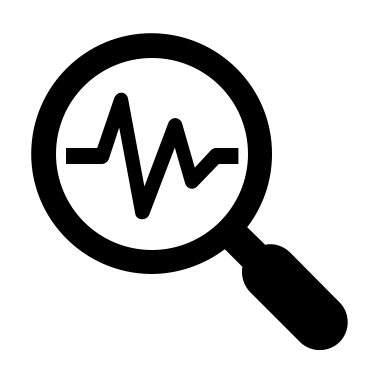 informe IntermedioenerofebmarabrmayoJunio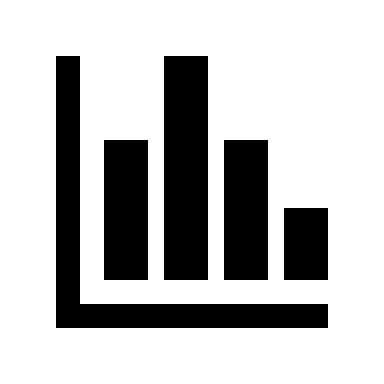 Informe annual 1Meta inteligente 11. acción2. acción3. acción4. acciónMeta inteligente 21. acción2. acción3. acción4. acciónMeta inteligente 31. acción2. acción 3. acción4. acciónMeta inteligente 41. acción2. acción3. acción4. acciónCronograma de implementación de actividades para cada metaCronograma de implementación de actividades para cada metaCronograma de implementación de actividades para cada metaCronograma de implementación de actividades para cada metaCronograma de implementación de actividades para cada metaCronograma de implementación de actividades para cada metaCronograma de implementación de actividades para cada metaCronograma de implementación de actividades para cada metaCronograma de implementación de actividades para cada metaCronograma de implementación de actividades para cada metaCronograma de implementación de actividades para cada metaCronograma de implementación de actividades para cada metaCronograma de implementación de actividades para cada meta202420242024202420242024202520252025202520252025julioagoseptoctnovdicenefebmarabrmayoJunioInforme annual 2Meta inteligente 11. acción2. acción3. acción4. acciónMeta inteligente 21. acción2. acción3. acción4. acciónMeta inteligente 31. acción2. acción3. acción4. acciónMeta inteligente 41. acción2. acción3. acción4. acciónCronograma de implementación de actividades para cada metaCronograma de implementación de actividades para cada metaCronograma de implementación de actividades para cada metaCronograma de implementación de actividades para cada metaCronograma de implementación de actividades para cada metaCronograma de implementación de actividades para cada metaCronograma de implementación de actividades para cada metaCronograma de implementación de actividades para cada metaCronograma de implementación de actividades para cada metaCronograma de implementación de actividades para cada metaCronograma de implementación de actividades para cada metaCronograma de implementación de actividades para cada metaCronograma de implementación de actividades para cada meta202520252025202520252025202620262026202620262026julioagosept.octnovdicenefebmarabrmayojunioInforme finalMeta inteligente 11. acción2. acción3. acción4. acciónMeta inteligente 21. acción2. acción3. acción4. acciónMeta inteligente 31. acción2. acción3. acción4. acciónMeta inteligente 41. acción2. acción3. acción4. acción